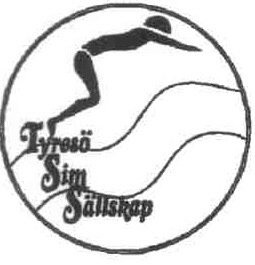 Subventioner:Kvalificering till ovanstående nivåer sker genom klarad kvaltid till motsvarande mästerskap, eller gått vidare till SUM-SIM Riksfinal (bland de 16 bästa i landet)Bonusnivån gäller tom nästa motsvarande mästerskap. För att få utnyttja rabatterna, krävs det att simmaren deltar på mästerskapet dvs att enbart klara en kvaltid räcker inte för att kunna tillgodogöra subventionen.Bonuscheckar:I samband med att Tyresö Simsällskap anordnar med arrangemang där behovet av ideella insatser är av viktig betydelse. Belönas den ideella insatsen med 100 kronor per tillfälle i form utav en bonuscheck. Bonuscheckarna bokförs av Tyresö Simsällskap och de kan utnyttjas i samband med betalning av läger, tävlingar utanför Stockholm eller på andra aktiviteter inom TSS regi, till ett värde av 20 % av den totala kostnaden.Bonuscheckarna är privata och gäller endast inom familjen till den checken är utställd till. En bonuscheck kan INTE lösas in till kontanter eller överlåtas till annan simmare utanför den egna familjen. Det går heller inte att köpa badkläder eller annan simutrustning med bonuscheckar.Simmarkonton:Simmare i Tyresö Simsällskap kan tjäna in egna pengar till klubben, pengar som sedan förs in på ett simmarkonto. Detta sker genom försäljning av bingolotter, kalendrar och i samband med sponsorsim som arrangeras en gång varje år. Kontot där pengarna sätts in på tillhör Tyresö Simsällskap, men kan utnyttjas av simmaren i samband med betalning av lägerkostnader, tävlingar utanför Stockholm eller andra aktiviteter i TSS regi. Simmarkontot kan också användas till betalning av badkläder och annan simutrustning som TSS tillhandahåller.Simmarkontot är privat och det kan INTE överlåtas till annan simmare utanför den egna familjen. Pengar som finns bokförda på respektive simmare finns innestående i klubben upp till två år efter det att en simmare har slutat att simma. Pengar som finns på simmarkontot betalas INTE ut i kontanter.Att tänka på:När subventioner, bonuscheckar och utnyttjande av simmarkonto skall utnyttjas vid betalning av ex lägerkostnad inom TSS. Notera på inbetalningen när och hur avdragen för dessa subventioner har skett.Håll er uppdaterade på hur mycket pengar era simmare har innestående på simmarkonton.Håll er också uppdaterade på att sammanställningen utav bonuscheckar är korrekt.Vid köp av badkläder eller annan simutrustning. Tag kontakt med huvudtränare eller kanslipersonal för att göra upp med betalningen så att detta går korrekt tillväga.Enligt beslut av Tyresö Simsällskaps Styrelse den 23 augusti 2007UppnåttSubventionerIndividuellt kvalade JSM, SM och SUM-SIM Riks (16 bästa vid SUM-SIM)30 % på läger30 % på tävlingar utanför Stockholm30 % på andra aktiviteter i TSS regiIndividuell medalj vid JSM, SM och SUM-SIM Riks20 % på läger20 % på tävlingar utanför Stockholm20 % på andra aktiviteter i TSS regiIndividuell medalj vid JDM och DM10 % på läger10 % på tävlingar utanför Stockholm10 % på andra aktiviteter i TSS regi